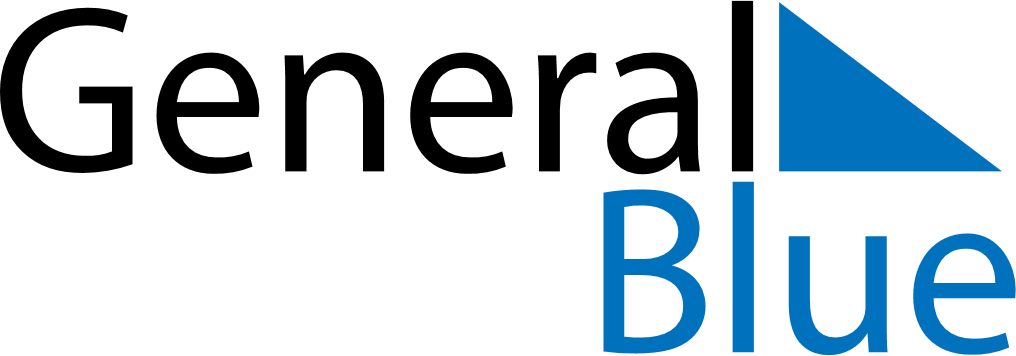 June 2024June 2024June 2024June 2024June 2024June 2024June 2024Kapunda, South Australia, AustraliaKapunda, South Australia, AustraliaKapunda, South Australia, AustraliaKapunda, South Australia, AustraliaKapunda, South Australia, AustraliaKapunda, South Australia, AustraliaKapunda, South Australia, AustraliaSundayMondayMondayTuesdayWednesdayThursdayFridaySaturday1Sunrise: 7:12 AMSunset: 5:12 PMDaylight: 10 hours and 0 minutes.23345678Sunrise: 7:12 AMSunset: 5:12 PMDaylight: 9 hours and 59 minutes.Sunrise: 7:13 AMSunset: 5:11 PMDaylight: 9 hours and 58 minutes.Sunrise: 7:13 AMSunset: 5:11 PMDaylight: 9 hours and 58 minutes.Sunrise: 7:13 AMSunset: 5:11 PMDaylight: 9 hours and 57 minutes.Sunrise: 7:14 AMSunset: 5:11 PMDaylight: 9 hours and 57 minutes.Sunrise: 7:14 AMSunset: 5:11 PMDaylight: 9 hours and 56 minutes.Sunrise: 7:15 AMSunset: 5:11 PMDaylight: 9 hours and 55 minutes.Sunrise: 7:15 AMSunset: 5:10 PMDaylight: 9 hours and 55 minutes.910101112131415Sunrise: 7:16 AMSunset: 5:10 PMDaylight: 9 hours and 54 minutes.Sunrise: 7:16 AMSunset: 5:10 PMDaylight: 9 hours and 54 minutes.Sunrise: 7:16 AMSunset: 5:10 PMDaylight: 9 hours and 54 minutes.Sunrise: 7:17 AMSunset: 5:10 PMDaylight: 9 hours and 53 minutes.Sunrise: 7:17 AMSunset: 5:10 PMDaylight: 9 hours and 53 minutes.Sunrise: 7:18 AMSunset: 5:10 PMDaylight: 9 hours and 52 minutes.Sunrise: 7:18 AMSunset: 5:10 PMDaylight: 9 hours and 52 minutes.Sunrise: 7:18 AMSunset: 5:10 PMDaylight: 9 hours and 52 minutes.1617171819202122Sunrise: 7:19 AMSunset: 5:11 PMDaylight: 9 hours and 51 minutes.Sunrise: 7:19 AMSunset: 5:11 PMDaylight: 9 hours and 51 minutes.Sunrise: 7:19 AMSunset: 5:11 PMDaylight: 9 hours and 51 minutes.Sunrise: 7:19 AMSunset: 5:11 PMDaylight: 9 hours and 51 minutes.Sunrise: 7:19 AMSunset: 5:11 PMDaylight: 9 hours and 51 minutes.Sunrise: 7:20 AMSunset: 5:11 PMDaylight: 9 hours and 51 minutes.Sunrise: 7:20 AMSunset: 5:11 PMDaylight: 9 hours and 51 minutes.Sunrise: 7:20 AMSunset: 5:12 PMDaylight: 9 hours and 51 minutes.2324242526272829Sunrise: 7:20 AMSunset: 5:12 PMDaylight: 9 hours and 51 minutes.Sunrise: 7:21 AMSunset: 5:12 PMDaylight: 9 hours and 51 minutes.Sunrise: 7:21 AMSunset: 5:12 PMDaylight: 9 hours and 51 minutes.Sunrise: 7:21 AMSunset: 5:12 PMDaylight: 9 hours and 51 minutes.Sunrise: 7:21 AMSunset: 5:13 PMDaylight: 9 hours and 51 minutes.Sunrise: 7:21 AMSunset: 5:13 PMDaylight: 9 hours and 52 minutes.Sunrise: 7:21 AMSunset: 5:13 PMDaylight: 9 hours and 52 minutes.Sunrise: 7:21 AMSunset: 5:14 PMDaylight: 9 hours and 52 minutes.30Sunrise: 7:21 AMSunset: 5:14 PMDaylight: 9 hours and 53 minutes.